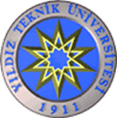 YTU Biyomühendislik BölümüBYM4451 Biyoteknoloji ve Biyogüvenlik Dersi Grup-1 Sunum KonularıBiyoteknoloji KonularıBiyoteknoloji İş fırsatları / pazarlama / iş potansiyeliEpigenetik ve Genetik Hastalıklarİnsan Mikrobiyolojisi ProjesiMetagenomiksProtein MühendisliğiMoleküler Biyoloji ve Biyoteknolojide BiyoinformatikOMICS = Proteomik, Genomik, MetabolomikBitki BiyoteknolojisiHayvan BiyoteknolojisiSu biyoteknolojisiTıbbi BiyoteknolojiBiyoteknolojik AşılarFarmasötik BiyoteknolojiFarmakogenetikGıda BiyoteknolojisiBionanoteknolojiBiyoteknoloji ve EnerjiGen DüzenlemeBiyogüvenlik konularıUlusal Düzenlemeler ve İlgili Uluslararası AnlaşmalarBiyogüvenlik ve Biyokontainasyon Kavramları ve StratejileriLaboratuvar Biyogüvenliği ve Biyogüvenlik PrensipleriBiyolojik Güvenlik KabinleriBiyoteknoloji ve Fikri Mülkiyet Hakları: Etik ve Toplumsal Ekonomik KonularRiskli Biyolojik Materyallerin Nakliyesi ve TaşınmasıLaboratuvarda Mikroorganizmaların Yayılması ve Alınacak ÖnlemlerBiyolojik Atık YönetimiOperasyonel Biyogüvenlik Uygulamaları ve ProsedürleriBiorisk YönetimiBiyoetikRekombinant DNA, GDO ve LMO Riski ve Etik KonularKök Hücre Araştırmaları ve İnsan Gen Transferi ve Etik KonularOrganlarda İnsan Transplantasyonu ve Etik KonularBiyoterörizm ve BiyolojiksilahlarPest (Haşere) Kontrol YönetimiHayvan Biyogüvenliği ve Araştırma TesisleriPatojen Biyogüvenliği (kanla bulaşan, bakteri, mantar vb. Ve tarımsal patojen) YTU Biyomühendislik BölümüBYM4451 Biyoteknoloji ve Biyogüvenlik Dersi Grup-1 Sunum TakvimiWeekDateLecture / StatusPresenter Group-1Presenter Group-2Presenter Group-3120.09.2019Intro---227.09.2019Introduction to Biotechnology and Biosafety---34.10.2019Biosafety and Biosecurity---411.10.2019Biosafety and Biosecurity---518.10.2019Risk Assessment for Biosafety and Biosecurity---625.10.2019Risk Assessment for Biosafety and Biosecurity71.11.201988.11.2019915.11.2019Ara sınav---1022.11.2019Biotechnology1129.11.2019Biotechnology126.12.2019Biotechnology1313.12.2019Biotechnology1420.12.2019Biotechnology